Sanctioned by USA and Indiana Swimming #IN22149 IMPORTANT DATES & DEADLINES CHECKLISTClubs are encouraged to use the checklist to ensure all responsibilities have been met and to avoid any problems at the meet.**  If you do not receive a confirmation email within 48 hours please follow up to ensure we have received your file.GENERAL INFORMATIONCoaches, swimmers, and legal guardians are responsible for the information contained in this meet announcement.HOSTwww.acstswim.orgFACILITYPOOL CERTIFICATIONThe competition course has not been certified in accordance with USA Swimming Rule 104.2.2C(4)Eight-lane 25-yard poolFour (4) feet at start end and Six (6) feet at the turn end.Separate diving well for warm up/warm down during competitionDaktronics electronic timing system with 8-lane display board and Colorado touch pads. Hy-Tek Meet Manager for Windows Software used to time & score the meet.TIME ZONEAll times are local, Eastern Standard TimeMEET DIRECTORS    Karmon Miller:  meetdirector@acstswim.orgENTRY CHAIRPERSON    Jayda Sommers:  entrychair@acstswim.orgMEET REFEREE    Jason Younie:  jasondyounie@gmail.comOFFICIALSAll USA Swimming certified officials are welcome & encouraged to officiate.All officials will be assigned positions by the Meet RefereePlease provide names of any officials interested in participating, along with day(s) and session(s) available, along with a contact number to the meet referee.RULESCurrent USA Swimming Rules, including the Minor Athlete Abuse Prevention Policy (“MAAPP”), will govern this meet.202.5.2- At a sanctioned competitive event, USA Swimming athlete members must be under the supervision of a USA Swimming member coach during warm-up, competition, and warm-down. The Meet Director or Meet Referee may assist the athlete in making arrangements for such supervision, but it is the swimmer’s responsibility to make such arrangements prior to the start of the meet.   202.4.9 D - Any swimmer entered in the meet, unaccompanied by a USA Swimming member coach, must be certified by a USA Swimming member coach as being proficient in performing a racing start or must start each race from within the water. It is the responsibility of the swimmer or the swimmer’s legal guardian to ensure compliance with this requirement.ISI rule - Coaches and officials MUST constantly display their current USA Swimming coach credential or Deck Pass to gain deck access. The meet referee reserves the right to ask for coach credential display and/or deny deck access if coach does not comply or card is no longer valid/current.ISI rule to include USA-S 102.8.1 B - In swimming competitions, the competitor must wear only one swimsuit in one or two pieces except as provided in USA Swimming rule 205.10.1. All swimsuits shall be made from textile materials. For men, the swimsuit shall not extend above the navel nor below the knees, and for women, shall not cover the neck, extend past the shoulder, nor extend below the knee.202.4.9 H - Use of audio or visual recording devices, including a cell phone, is not permitted in changing areas, rest rooms or locker rooms202.4.9 I - Changing into or out of swimsuits other than in locker rooms or other designated areas is Prohibited.202.4.9 J: Operation of a drone or any other flying apparatus, is prohibited over the venue (pools, athlete/coach areas, spectator areas and open-ceiling locker rooms) any time athletes, coaches, officials, and/or spectators are present.  Exceptions may be granted with prior written approval by the Program Operations Vice Chair..Videotaping & Photography on deck during this event is only allowed by approved USA Swimming members Coaches, Media, Webcasting staff & Host Photographer in their professional capacities or Volunteers assigned by the meet host if so designated to do so.NO FLASH PHOTOGRAPHY is permitted at the start of any race.  All parents (volunteer or otherwise) may only take pictures from the spectator area.PARKINGFree parking is available in the parking lot on the South and East sides of the high school.  (Do NOT following the school signs for the Pool – See Map at End.)NATATORIUM ENTRANCEThe aquatic center is located on the south east side of the building.  Please enter through Gate 22, Door 21 on the South side. **Subject to change if needed.SPECTATOR SEATINGThere is seating for 550 in the elevated spectator area.  FACILITY INFORMATION & MEET FORMATRESULTSMeet Mobile will be utilized during this meet.  These results are considered UNOFFICIAL RESULTS, and are provided as a courtesy only.SALESA swimming vendor will be on-site Saturday and Sunday for all your swimming needs, as well as many other vendors.CONCESSIONSA full concession stand will be available on Friday, Saturday and Sunday. ** Subject to change if needed.HOSPITALITYA hospitality area will be available for coaches, officials and volunteers.LOST AND FOUNDThe host club is not responsible for items left at the facility.FACILITY NOTESThis is a 100% Tobacco Free facility and campus.Keep all trash picked upSpectators, coaches and athletes are to remain out of any unauthorized areas.  This means any place other than the lobby or seating areasNo radios, bells, balls, or any other device that will be an inconvenience will be allowedNo posting signage/banners on ANY PAINTED SURFACESVandalism will not be tolerated.  Any one individual caught vandalizing will be asked to leave for the remainder of the meet.Due to USA Swimming insurance requirements, only swimmers, coaches, officials and volunteers are allowed on deck.  There can be NO exceptions.The Avon Community Swim Team will have security people roaming the deck and locker room areas. If any swimmer, coaches, or spectators is caught abusing the building or facility, they will immediately be asked to leave the facility and will be barred from further competition.In order to alleviate wet stairs and ramps in the spectator area of the pool, the following safety rules are being implemented: All swimmers should keep gear, towels and clothing in the section opposite the spectator area of the pool.  If the swimmer is too young to observe this policy, parents should keep those items and take them to the swimmer at the bottom of the stairs when their events are completed. Please do not allow wet swimmers into the stands. CHARGESPsych and Heat SheetsFree psych sheets and heat sheets will be available via Meet Mobile and the ACST Website.AdmissionsAdmission will be charged with the following options available for purchase: Individual Session - $ 7.00Weekend Pass (4 Sessions) - $ 24.00All Session Pass (5 Sessions) - $ 28.00Finals – No Entry FeeCOACH AND ATHLETE DECK ACCESS ONLYDECK SEATING CAPACITYThe deck has ample seating for each session’s swimmers.  Camping is available in the hall just off the vending area.ACCIDENTS All accidents resulting in injury are to be reported to the meet directors, and an Accident Occurrence form submitted.MEET FORMATAll Friday night and 10 & Under events will be swum as Timed Finals.The 11 Year Old, 12 Year Old, and 13 & Over events on Saturday and Sunday will be swum in Prelim/Final format with the top 16 - 11 Year Old,  top 16 - 12 Year Old and the top 24 - 13 & Over advancing to the evening Finals session.The 1650 Freestyle events will be swum as timed finals on Saturday and Sunday.  All heats will be swum fastest to slowest.  The fastest 8 seeded times will swim in the evening Finals sessions.ACST reserves the right to use “Fly Over” starts for all events.ACST reserves the right to limit the number of entries in any one or more events to achieve a 4 hour maximum timeline.  Refunds will be provided for any entries in events that are limited.  The Meet Entry Chair will notify all affected teams of any limited events.At the Meet Referee’s discretion, events may be combined by age, gender, distance, and/or stroke provided there is a least one empty lane between such combined events.ENTERING THE MEETCLERK OF COURSEThere will NOT be a clerk of course for this meet.ON-DECK REGISTRATION/ENTRYOn-deck registration or additional entries will only be allowed if the event is not full.ENTRY LIMITSThere will be a limit of 4 events per day for timed final events and 3 events per day for prelim/finals events.ELIGIBILITYSwimmers must be registered with USA Swimming to be accepted into this meet. Age as of February 11, 2022 shall determine the swimmers age for the entire meet.*** Indiana Swimming does not process on-site athlete registration.ENTRY FEES$2.00 per swimmer surcharge
	(payable back to IN Swimming)$5.00 per event for Individual Timed Final Events$6.00 per event for Individual Prelims/Finals Events$10.00 per event for Deck Entries in a Timed Final Event$12.00 per event for Deck Entries in Prelim/Finals Event** Deck entries only permitted at the discretion of the Meet Referee.All checks should be made payable to Avon Community Swim Team or ACST.  All payments are due on the first day your team is scheduled to compete.  Please send only ONE check per team.  SCRATCH RULEFor all 11 year old, 12 year old, 13 & Over events, the Scratch rule as stated in the current USA Swimming Rule Book will be in effect (207.11.6 D & E). The Scratch Deadline for all sessions will be 30 minutes after announcement of qualifiers for that race or final intentions within 30 minutes following their last individual prelim event.Note: Swimmers in the Preliminary Sessions, who have checked in and miss an event that they did not scratch, will be scratched from their next individual event.Qualifying Swimmers who fail to compete in a Finals event will be scratched from any remaining events in that session and will be required to sign an Intent to Compete form prior to the Scratch Deadline for their next session or they will be scratched.For 10 & U Events, there will be no penalty for failure to scratch.AWARDSAge Groups Awarded: 8 & Under, 9-10, 11, 12, 13 & OverINDIVIDUAL EVENTS:	Medals for 1st - 3rd place 	Ribbons for 4th - 16th placeHIGH POINT: Trophy or Plaque for the top male and female swimmer in each age groupPoints will be awarded to the top 16 places in each event.  (20, 17, 16, 15, 14, 13, 12, 11, 9, 7, 6, 5, 4, 3, 2, 1)Coaches should pick up awards at the end of the meet.  No awards will be mailed.SIGN INPositive sign-in will be utilized for this meet.  Positive check-in means, “I am here and I intend to swim.” There will be positive check-in for all timed finals and preliminary sessions.  Check-in will close 45 minutes before the session start time. Positive check-in sheets will be located in the hallway on your left after entering through door 21. Signs will be posted. Please highlight your name to mark yourself present.  Swimmers not checked in will be scratched.There is no positive check-in for Saturday and Sunday finals sessions.ENTRY FORMAT & DEADLINEEntries will be accepted beginning Friday, December 27th at 8:00 AM ET. Entry and update deadline will be: 11:59 PM ET on Friday, January 24th, 2019 or when the meet is full, whichever is earlier.  Teams not accepted will have their entries returned as soon as possible, but no later than by Monday, January 27th, 2019 via email or US Postal depending on the form of entry.Hy-Tek Team Manager meet entry files will be accepted by e-mail, which is the preferred entry method.  A confirmation entry list will be emailed back to the person who sent the email entry.  All team entries larger than 5 swimmers must be submitted in Hy-Tek file format.  Team entries larger than 5 swimmers not in electronic Hy-Tek format will be charged a $50.00 administration fee.  Be sure to age-up swimmers before completing the entry.Friday Night SessionORDER OF EVENTS** Entries may be limited to preserve the timeline **Saturday & Sunday SessionsORDER OF EVENTSMEET PROCEDURES & FORMATWARM-UP PROCEDURE / TIME SCHEDULEALL TIMES ARE LOCAL TIMELANE ASSIGNMENTS WILL BE MADE FOR WARM-UPSThe diving well will be available for general warm-up and remain open during competition periods.During General Warm-Up there will be No Diving.  Feet First Entry Only.When doing racing starts, swimmers will start from starting end only.  Swim one way.  Walk back.Warm-Ups will NOT start earlier than the listed times.FORMATAll 11 Year Old, 12 Year Old, and 13 & Over events will be run in a PRELIM/FINALS format, with the top sixteen (16)  11 Year Old, top sixteen (16)  12 Year Old, and top twenty-four (24)  13 & Over returning for finals, except for the 1650 where only the top 8 will swim in final format.All Friday Night and 10 & Under events will be run in a TIMED FINAL formatFly-over starts will be used for all sessions.Distance event swimmers must provide their own lap counter.  Lap counters that do not have deck access via their coach card or athlete status will not be allowed on deck until 15 minutes prior to the distance event start times(s) and must exit the deck immediately following the swim.  These counters must sign in and out at the deck entrance security table.Courtesy rest (10 minutes) shall be given for swimmers in consecutive events.  It is the responsibility of the coach or swimmer to notify the meet referee of a swimmer’s situation PRIOR TO the swimmer’s first event regarding the courtesy.COVID-19 DisclaimerAn inherent risk of exposure to COVID-19 exists in any public place where people are present. COVID-19 is an extremely contagious disease that can lead to severe illness and death. According to the Centers for Disease Control and Prevention, senior citizens and individuals with underlying medical conditions are especially vulnerable.USA Swimming, Inc., cannot prevent you (or your child(ren)) from becoming exposed to, contracting, or spreading COVID-19 while participating in USA Swimming sanctioned events. It is not possible to prevent against the presence of the disease. Therefore, if you choose to participate in a USA Swimming sanctioned event, you may be exposing yourself to and/or increasing your risk of contracting or spreading COVID-19.
BY ATTENDING OR PARTICIPATING IN THIS COMPETITION, YOU VOLUNTARILY ASSUME ALL RISKS ASSOCIATED WITH EXPOSURE TO COVID-19 AND FOREVER RELEASE AND HOLD HARMLESS USA SWIMMING AND [THE LSC] AND EACH OF THEIR OFFICERS, DIRECTORS, AGENTS, EMPLOYEES OR OTHER REPRESENTATIVES FROM ANY LIABILITY OR CLAIMS INCLUDING FOR PERSONAL INJURIES, DEATH, DISEASE OR PROPERTY LOSSES, OR ANY OTHER LOSS, INCLUDING BUT NOT LIMITED TO CLAIMS OF NEGLIGENCE AND GIVE UP ANY CLAIMS YOU MAY HAVE TO SEEK DAMAGES, WHETHER KNOWN OR UNKNOWN, FORESEEN OR UNFORESEEN, IN CONNECTION THEREWITH.Safe Sport 360: The Minor Athlete Abuse Prevention Policy prohibits Applicable Adults (as defined) from having one-on-one interactions with minor athletes which are not within an observable and interruptible distance from another adult. Applicable Adults are required to abide by this policy in full during this meet. Pursuant to USA Swimming Rules and Regulations and federal law, it is every member’s responsibility to immediately (i.e., within 24 hours) report any incident of child abuse, including physical or sexual abuse, to law enforcement and the U.S. Center for SafeSport. Reporting must occur when an individual has firsthand knowledge of misconduct or where specific and credible information has been received from a victim or knowledgeable third party. A report to the U.S. Center for SafeSport may be made via telephone at 720-531-0340 or online at www.uscenterforsafesport.org/report-a-concern. Various state laws may also require reporting to law enforcement or to a designated child protection agency. All athletes age 18 and older must complete Athlete Protection Training in order to be a USA Swimming registered member in good standing. Any athlete who turns 18 on or after [insert date that is 30 days prior to the last date of the actual competition], who has not completed Athlete Protection Training by the first day of competition, will be prohibited from participating in the competition until such time as all membership requirements are completed. Times achieved by an athlete who turns age 18 on or after [insert same date], who competes in this USA Swimming sanctioned event without completing this membership requirement, will NOT count for qualification or recognition. This includes participation as a member of a relay.Safe Sport ensures parents or legal guardians have access to and/or the opportunity to observe their childDIRECTIONSFrom Indianapolis:  I 465Take I465 on the west side of IndianapolisTake Exit 13 Rockville Road (US Hwy 36) and go westTurn Left (South) on Dan Jones Road (County Road 800 East)  Turn Right (West) onto Oriole Drive (County Road 150 South)Turn left (prior to the light) into Avon High School along the East side of Avon High SchoolBe aware of speed bumpsAthletic Entrance to Pool is on East end of pool on the South side of the school. Enter thru Gates marked 22 and Use Door #21 (south side).From I70Take Exit 66 US Hwy 267 in PlainfieldGo North on Hwy 267 to US Hwy 40 Turn Left (West) on US Hwy 40Turn Right (North) on Dan Jones Road (County Road 800 East) (Speedway Gas on corner)Turn Left (West) onto Oriole Drive (County Road 150 South)Turn left (prior to the light) into Avon High School along the East side of Avon High SchoolBe aware of speed bumpsAthletic Entrance to Pool is on East end of pool on the South side of the school. Enter thru Gates marked 22 and Use Door #21 (south side).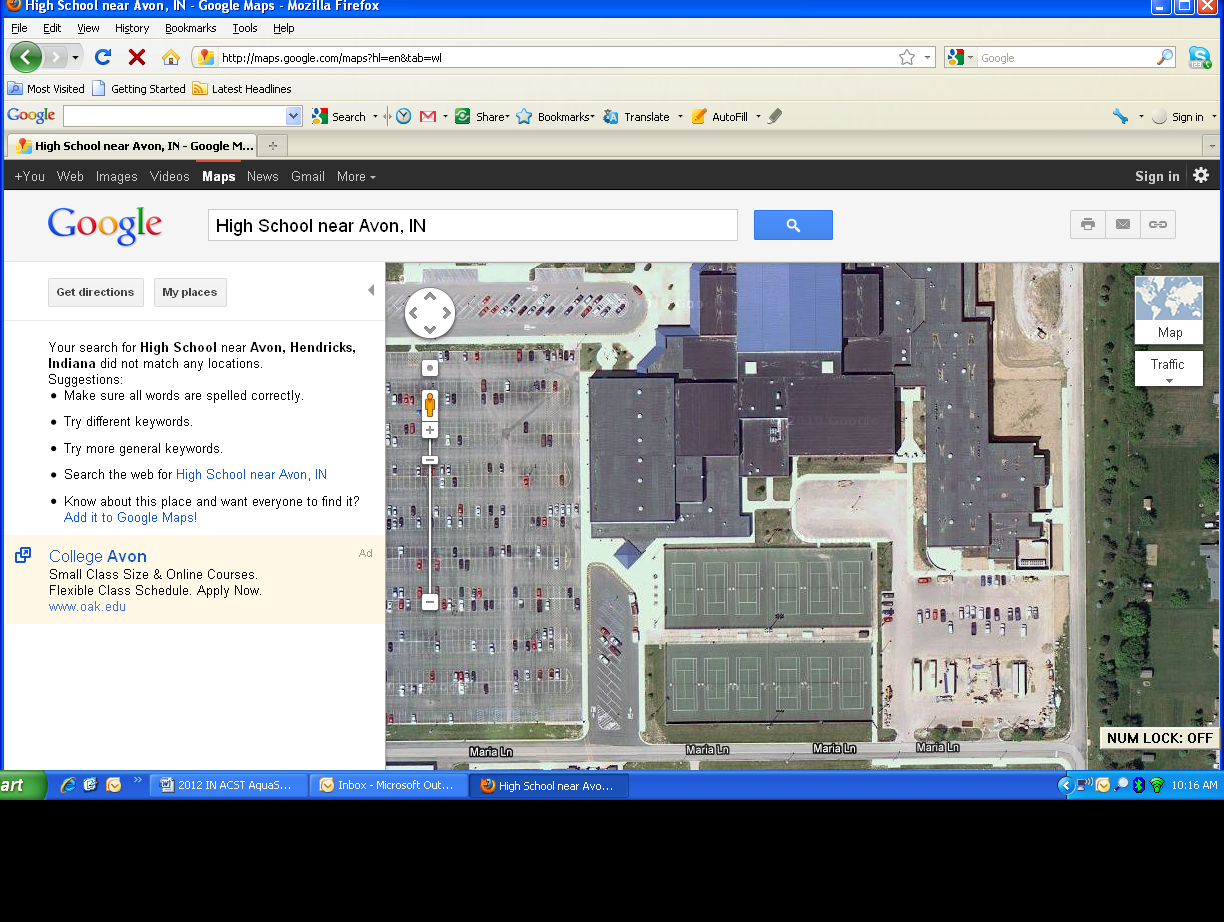 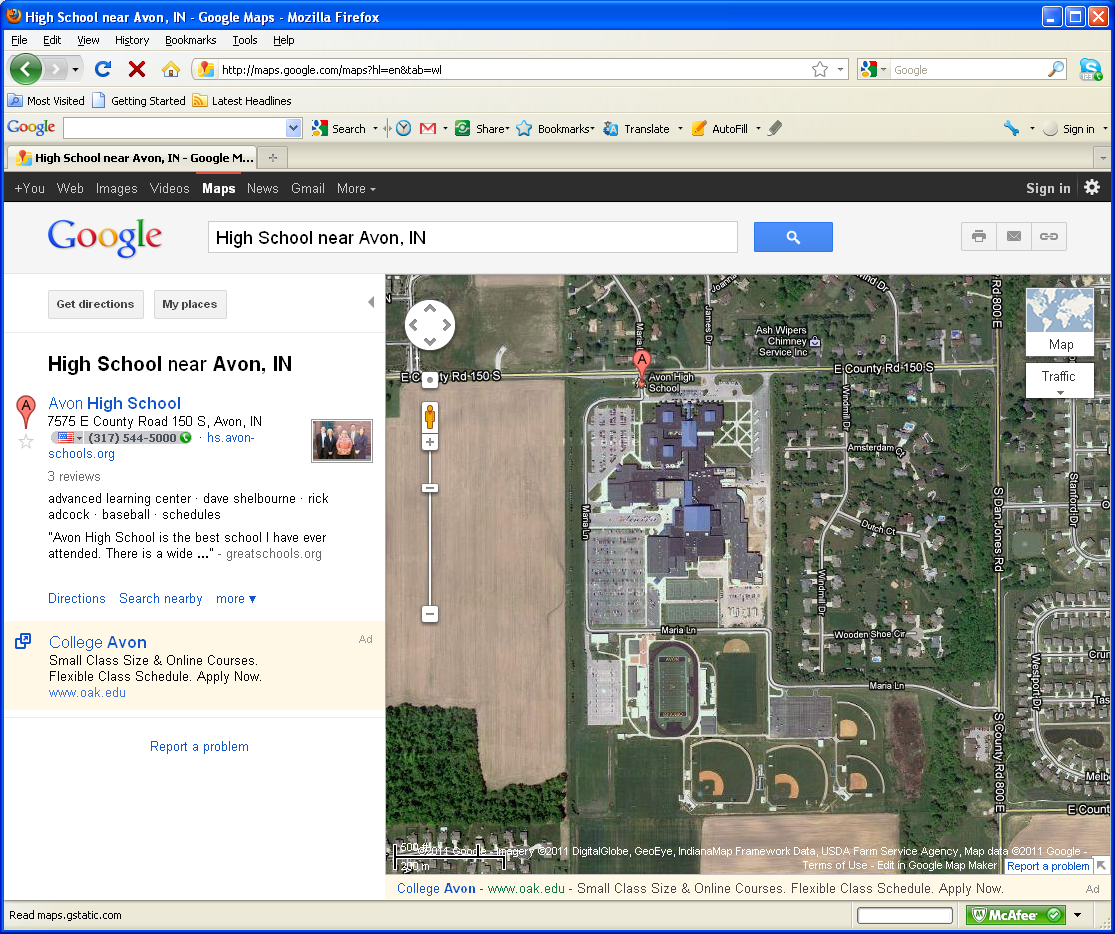 Sanctioned by USA and Indiana Swimming 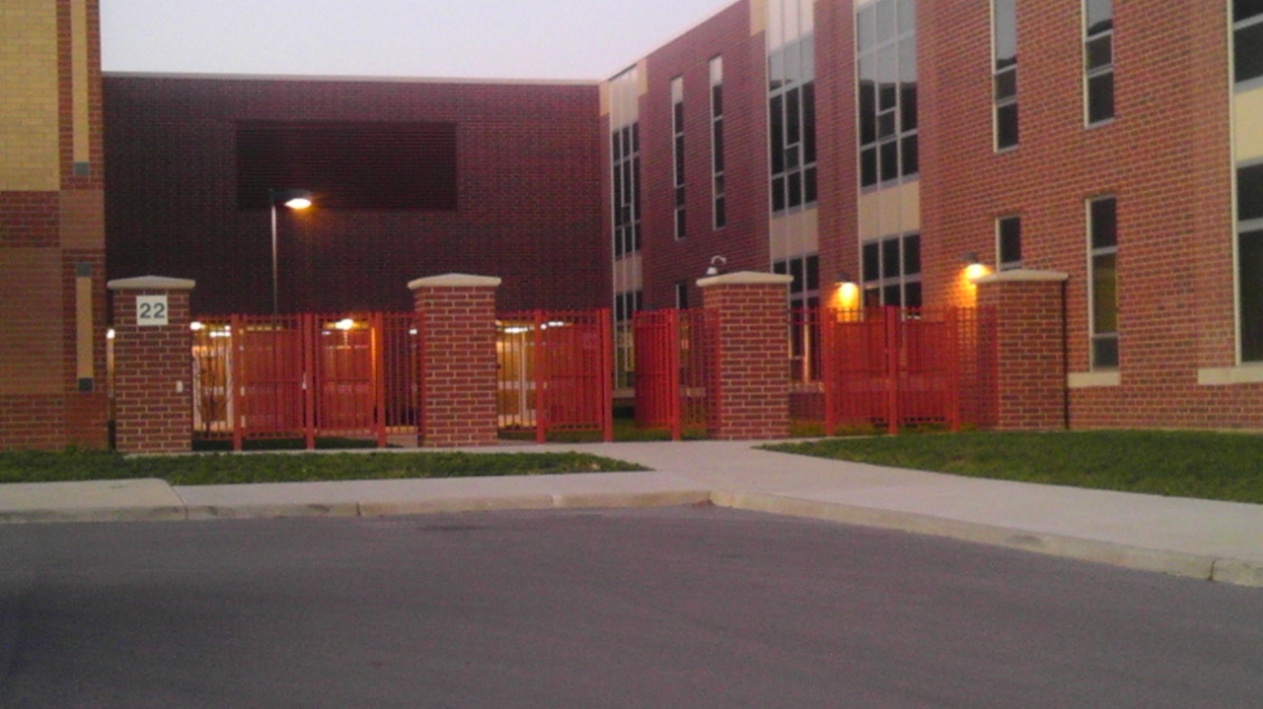 SUMMARY OF ENTRIESTHIS FORM IS REQUIRED WITH PAYMENT DUE BY DAY 1 – START OF MEETPlease fill out the information requested below and mail with your entry form and check.  Please refrain from sending cash and make checks payable 	Avon Community Swim Team or ACSTRelease and Hold Harmless Agreement:In consideration of being permitted to participate in this swim meet, and for other good and valuable consideration, the undersigned for himself, his successors and assigns, hereby releases and forever discharges the host club (ACST) Avon Community Swim Team and its Board of Directors, USA Swimming and each of their respective officers, agents, employees, members, successors and any other persons in any way connected with this meet, from any and all liabilities, claims, demands, actions or causes of action of whatever kind of character arising out of or in connection with said event.  Further, the undersigned shall indemnify and hold harmless the host club (ACST), USA Swimming, Avon Community School Corporation, and the officers, trustees, agents, employees and members of the foregoing and all other persons in any way and claims arising out of or in connection with any injury, including death, or alleged injury of damage to property sustained or alleged to have sustained in connection with or to have arisen out of said eventExecuted this ___________ day of ________________________, 20___.Signature of Club Official or Coach: ______________________________________Printed Name of Signature: _____________________________________________You may have one designated spokesperson for your team to talk to the referee or Clerk-of-Course.  The coach would be the logical person.  Please print the name of your spokesperson: ____________________________Entry Method: _______ Email	______ DiskHow would you like your results communicated:______ Hard Copy (snail mail or .pdf file emailed)______Meet Manager Backup (emailed)______Team Manager .c12 file (emailed)______All of the 		above	Email address to send above to: _____________________________Did you include:  ________ Check for entries and surcharges________ Hard copy of entries (if applicable)________ I have read the meet letter and understand itDATETIME – DEADLINEDESCRIPTIONMonday, December 27th	8:00 AMEntries acceptedFriday, January 21st	11:59 PMEntry & Update deadline, or when meet is full (whichever is earlier).  If the meet is not full the deadline will be extended.** Entries not submitted via email in Hy-Tek format will be subject to a $50.00 data processing fee.Monday, January 24th 	11:59 PMTeams not accepted will have their entries returned as soon as possible but no later that this date/time, via email or US Postal depending on the form of entry.Friday, February 11th	4:00 PMWarm Ups Start not before this timeFriday, February 11th	4:15 PMPositive Sign-In ClosesFriday, February 11th	5:00 PMMeet Starts not before this timeSaturday, February 12th	7:00 AMWarm Ups Start not before this timeSaturday, February 12th	7:15 AMPositive Sign-In ClosesSaturday, February 12th	8:00 AMMeet Starts not before this timeSaturday, February 12th	12:00 PMWarm Ups Start not before this timeSaturday, February 12th	12:15 PMPositive Sign-In ClosesSaturday, February 12th	1:00 PMMeet Starts not before this timeSaturday, February 12th	4:00 PMWarm Ups Start not before this timeSaturday, February 12th	5:00 PMMeet Starts not before this timeSunday, February 13th	7:00 AMWarm Ups Start not before this timeSunday, February 13th	7:15 AMPositive Sign-In ClosesSunday, February 13th	8:00 AMMeet Starts not before this timeSunday, February 13th	12:00 PMWarm Ups Start not before this timeSunday, February 13th	12:15 PMPositive Sign-In ClosesSunday, February 13th	1:00 PMMeet Starts not before this timeSunday, February 13th	4:00 PMWarm Ups Start not before this timeSunday, February 13th	5:00 PMMeet Starts not before this timeFRIDAY NIGHT EVENTSFRIDAY NIGHT EVENTSFRIDAY NIGHT EVENTSFRIDAY NIGHT EVENTSSession 1 – TIMED FINALSSession 1 – TIMED FINALSSession 1 – TIMED FINALSSession 1 – TIMED FINALSGIRLS10 & Under, 11,  12, 13 & Over10 & Under, 11,  12, 13 & OverBOYS110 & Under200 IM2311 Yr. Old200 IM4512 Yr. Old200 IM6713 & Over400 IM8910 & Under200 Free101111 Yr. Old500 Free121312 Yr. Old500 Free141513 & Over500 Free16SATURDAY EVENTSSATURDAY EVENTSSATURDAY EVENTSSATURDAY EVENTSSUNDAY EVENTSSUNDAY EVENTSSUNDAY EVENTSSUNDAY EVENTSSession 2 – PRELIMSSession 2 – PRELIMSSession 2 – PRELIMSSession 2 – PRELIMSSession 5 - PRELIMSSession 5 - PRELIMSSession 5 - PRELIMSSession 5 - PRELIMSGIRLS12 Year Old, 13 & Over12 Year Old, 13 & OverBOYSGIRLS12 Year Old, 13 & Over12 Year Old, 13 & OverBOYS1712 Yr. Old100 Free185513 & Over200 IM561913 & Over100 Free205712 Yr. Old50 Free582112 Yr. Old50 Fly225913 & Over50 Free602313 & Over200 Fly246112 Yr. Old50 Breast622512 Yr. Old100 Back266313 & Over200 Breast642713 & Over100 Back286512 Yr. Old100 Fly662912 Yr. Old200 Free306713 & Over100 Fly683113 & Over200 Free326912 Yr. Old50 Back703312 Yr. Old100 Breast347113 & Over200 Back723513 & Over100 Breast368913 & Over1650 Free---------13 & Over1650 Free90** Entries may be limited to preserve the timeline **** Entries may be limited to preserve the timeline **** Entries may be limited to preserve the timeline **** Entries may be limited to preserve the timeline **** Entries may be limited to preserve the timeline **** Entries may be limited to preserve the timeline **** Entries may be limited to preserve the timeline **** Entries may be limited to preserve the timeline **Session 3 –11 YR PRELIMS, 10&U TIMED FINALSSession 3 –11 YR PRELIMS, 10&U TIMED FINALSSession 3 –11 YR PRELIMS, 10&U TIMED FINALSSession 3 –11 YR PRELIMS, 10&U TIMED FINALSSession 6 –11 YR PRELIMS, 10&U TIMED FINALSSession 6 –11 YR PRELIMS, 10&U TIMED FINALSSession 6 –11 YR PRELIMS, 10&U TIMED FINALSSession 6 –11 YR PRELIMS, 10&U TIMED FINALS11 Year Old, 10 & Under11 Year Old, 10 & Under11 Year Old, 10 & Under11 Year Old, 10 & Under11 Year Old, 10 & Under11 Year Old, 10 & Under11 Year Old, 10 & Under11 Year Old, 10 & Under3711 Yr. Old100 Free387311 Yr. Old50 Free743910 & Under 50 Free407510 & Under100 Free764111 Yr. Old50 Fly427711 Yr. Old50 Breast784310 & Under100 Fly447910 & Under50 Fly804511 Yr. Old100 Back468111 Yr. Old100 Fly824710 & Under50 Breast488310 & Under100 Breast844911 Yr. Old   200 Free508511 Yr. Old50 Back865110 & Under 100 Back528710 & Under50 Back885311 Yr. Old100 Breast54** Entries may be limited to preserve the timeline **** Entries may be limited to preserve the timeline **** Entries may be limited to preserve the timeline **** Entries may be limited to preserve the timeline **** Entries may be limited to preserve the timeline **** Entries may be limited to preserve the timeline **** Entries may be limited to preserve the timeline **** Entries may be limited to preserve the timeline **Session 4 – FINALSSession 4 – FINALSSession 4 – FINALSSession 4 – FINALSSession 7 – FINALSSession 7 – FINALSSession 7 – FINALSSession 7 – FINALS11 Year Old, 12 Year Old, 13 & Over11 Year Old, 12 Year Old, 13 & Over11 Year Old, 12 Year Old, 13 & Over11 Year Old, 12 Year Old, 13 & Over11 Year Old, 12 Year Old, 13 & Over11 Year Old, 12 Year Old, 13 & Over11 Year Old, 12 Year Old, 13 & Over11 Year Old, 12 Year Old, 13 & Over----13 & Over1650 Free  (Top 8)9089 13 & Over1650 Free  (Top 8)-----3711 Yr. Old100 Free  (Top 16)385513 & Over200 IM  (Top 24)561712 Yr. Old100 Free  (Top 16)187311 Yr. Old        50 Free (Top 16)741913 & Over100 Free  (Top 24)205712 Yr. Old        50 Free  (Top 16)584111 Yr. Old50 Fly  (Top 16)425913 & Over50 Free  (Top 24)602112 Yr. Old50 Fly  (Top 16)227711 Yr. Old 50 Breast  (Top 16)782313 & Over200 Fly  (Top 24)246112 Yr. Old50 Breast  (Top 16)624511 Yr. Old100 Back  (Top 16)466313 & Over200 Breast  (Top 24)642512 Yr. Old100 Back  (Top 16)268111 Yr. Old100 Fly  (Top 16)822713 & Over100 Back  (Top 24)286512 Yr. Old100 Fly  (Top 16)664911 Yr. Old200 Free  (Top 16)506713 & Over100 Fly  (Top 24)682912 Yr. Old200 Free  (Top 16)308511 Yr. Old50 Back  (Top 16)863113 & Over200 Free  (Top 24)326912 Yr. Old50 Back  (Top 16)705311 Yr. Old100 Breast  (Top 16)547113 & Over200 Back  (Top 24)723312 Yr. Old100 Breast  (Top 16)343513 & Over100 Breast  (Top 24)36WARM-UP SCHEDULEWARM-UP SCHEDULEWARM-UP SCHEDULEWarm-Up Begin Not BeforeMeet Starts Not BeforeFriday Night4:00 PM5:00 PMSaturday AM7:00 AM8:00 AMSunday AM7:00 AM8:00 AMSaturday PM12:00 PM1:00 PMSunday PM12:00 PM1:00 PMFINALS4:00 PM5:00 PMClub Name:Club Name:Club Code:Club Code:Club Code:Total Swimmers:Total Swimmers:X$2.00$$Timed Final Individual entriesTimed Final Individual entriesTimed Final Individual entriesNumber of entries:Number of entries:X$5.00$$Prelim/Finals Individual entriesPrelim/Finals Individual entriesPrelim/Finals Individual entriesNumber of entriesNumber of entriesX$6.00$$Total Fees for AquaSprints:Total Fees for AquaSprints:Total Fees for AquaSprints:$$Club Official Submitting entry:Club Official Submitting entry:Club Official Submitting entry:Club Official Submitting entry:Club Official Submitting entry:Coaches Names:Coaches Names:Coaches Names:Coaches Names:Name:Name:Email:Email:Phone:Phone: